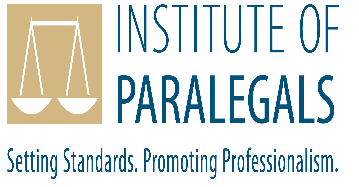 academic/vocational approval fees *Re-approvals will be at the prevailing rate on the due date.Please note: organisations based outside of the UK seeking approval will be required to pay additional Assessor costs for any site visits – please see application guidance for details.Prices are correct at the time of print.  IoP reserves the right to increase its fees.Corporate Approval Fees are calculated upon request.Year 1Initial approvalIncludes one course and Assessor feesFor ELS programmesAdditional courses£1,000.00 + VAT£2,000.00 + VAT £250.00 + VATYear 2Annual ChargeELS programmes£500.00 + VAT£800.00 + VATYear 3Annual ChargeELS programmes£500.00 + VAT£800.00 + VATYear 4Re-approval*ELS programmes Full re-approval£1,000.00 + VAT£800.00 + VAT